REGIONAL COMMONWEALTH IN THE FIELD OF COMMUNICATIONS (RCC)BOARD OF COMMUNICATIONS ADMINISTRATIONS HEADS COORDINATION COUNCIL OF THE CIS MEMBER-STATES ON THE INFORMATIZATION AT THE RCCDecision № 55/25-1416-17 September 2019 	Protocol №55/25On the draft Agreement on information interaction of the CIS Member-States in the field of digital development of societyаHaving heard and discussed information on this issue, recognizing the importance of digital development for the effective use of information and communication technologies in the RCC space, guided by the decisions of the International Telecommunication Union following the world summit on the information society and the 2030 Sustainable Development Goals, recognizing the importance of reducing ("digital inequality" between the countries of the RCC members, taking into account the need to create favorable conditions for the development of competition in the digital business space, in accordance with the strategy of cooperation of the CIS Member-States in building and developing the information society and the measures of the action plan for its implementation for the period up to 2025,The Heads decided:Take notes of the information provided by the representatives of the RCC Executive Committee on the draft Agreement on information interaction of the CIS Member-States in the field of digital development of the society (Annex 1).Instruct the RCC Executive Committee:to continue the work on supporting the draft Agreement on information interaction of the CIS Member-States in the field of digital development of the society,to organize the implementation of the draft Agreement on information interaction of the CIS Member-States in the field of digital development of the society by the RCC Working Bodies, after their signing by the Council of the Governments Heads of the Commonwealth of Independent States in the prescribed manner.З. Instruct the High-Level Working Group on the development of the informational society, together with the RCC Executive Committee, to report on the implementation of the Agreement on information interaction of the CIS Member-States in the field of digital development of the society, as necessary.Nur-Sultan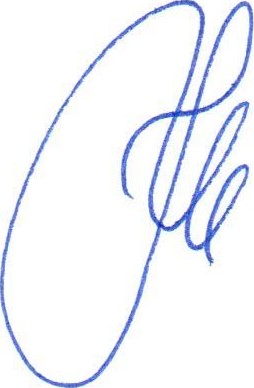 Chairman
K.Yu. Noskov